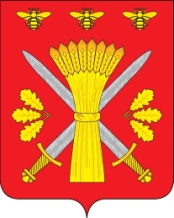 РОССИЙСКАЯ ФЕДЕРАЦИЯОРЛОВСКАЯ ОБЛАСТЬТРОСНЯНСКИЙ РАЙОННЫЙ СОВЕТ НАРОДНЫХ ДЕПУТАТОВРЕШЕНИЕ   25 мая        2015г.                                                                                      № 356    с.Тросна                                                                           Принято на тридцать пятом заседании                                                                                        районного Совета народных депутатов                                                                                                                                                                                                                                                                                                                          четвертого созыва. О внесении изменений в «Положение о муниципальной службе в Троснянском районе» , утвержденного решением Троснянского районного Совета народных депутатов от 27.11.2012 года №171    
       В целях поддержания нормативной правовой базы Троснянского района в актуальном состоянии Троснянский районный Совет народных депутатов РЕШИЛ:
      1. Дополнить   «Положение о муниципальной службе в Троснянском районе», утвержденного решением Троснянского районного Совета народных депутатов от 27.11.2012 года №171, приложением 3 « Осуществление  материально - технического  обеспечения деятельности органов местного самоуправления», согласно приложению к настоящему решению.
      2. Настоящее решение  вступает в законную силу с момента  обнародования  на стенде и официальном сайте администрации Троснянского района.
      3.Контроль за исполнением решения возложить на комитет по социальным вопросам.Председатель районного                                                             Глава     района Совета народных депутатов                                                           В.И.Миронов
                                          
В.И.МироновПриложение
 к решению районного
 Совета народных депутатов
от  25   мая   2015    № _356    Осуществление материально-технического  и
организационного обеспечения деятельности
органов местного самоуправления
           1. Материально-техническое обеспечение деятельности органов местного самоуправления осуществляется по следующим направлениям:-правовое обеспечение;-информационно-методическое обеспечение,
-организация и ведение бухгалтерского учета, составление бюджетной отчетности;
-архивное обеспечение;
-организация делопроизводства, в том числе обеспечение режима секретности в делопроизводстве;
-организация личного приема граждан должностными лицами органов местного самоуправления;
-официальное опубликование муниципальных правовых актов, иной информации, подлежащей официальному опубликованию;
-информирование населения о деятельности органов местного самоуправления через средства массовой информации и информационно-телекоммуникационную сеть "Интернет";
-иные мероприятия, направленные на обеспечение функционирования органов местного самоуправления.
           2. К средствам материально-технического и организационного  обеспечения  относятся  работы и услуги, направленные на содержание и обслуживание деятельности органов местного самоуправления Троснянского района: обеспечение эксплуатации и проведение работ по своевременному текущему ремонту недвижимого имущества,  включая здания, сооружения, инженерные коммуникации, иные технические устройства, в том числе путем заключения договоров на оказание коммунальных услуг и услуг связи; обеспечение безопасности в зданиях; разработка и осуществление мер по обеспечению пожарно-профилактическому обслуживанию и охране от пожаров зданий, строений и сооружений в соответствии с законодательством  Российской  Федерации о пожарной безопасности; содержание, уборка и санитарно-гигиеническая очистка помещений, зданий и благоустройство прилегающих территорий; организация и осуществление транспортного обслуживания органов местного самоуправления Троснянского района; осуществление работы по организационно-техническому обеспечению деятельности главы Троснянского района, администрации Троснянского района, структурных подразделений   администрации Троснянского района с правами юридического лица, Троснянского районного Совета народных депутатов; организация и обеспечение рабочих мест необходимой мебелью, организационной техникой, средствами телекоммуникационной связи; организация делопроизводства органов местного самоуправления Троснянского района; организация и проведение хозяйственных мероприятий; выполнение функций муниципального заказчика в пределах своей компетенции; выполнение работ в области градостроительной деятельности, управлению муниципальным имуществом и земельных отношений ; обеспечение контрольно-аналитической и организационно-методической работы в сфере дошкольного, начального общего, основного общего ,среднего общего  образования по основным общеобразовательным программам в муниципальных образовательных организациях; осуществление регулирования и координации деятельности сельскохозяйственных, обслуживающих и иных предприятий агропромышленного комплекса.)
         3. Организацию материально-технического обеспечения (далее - МТО) деятельности  администрации Троснянского района (далее - администрация района), в том числе структурных подразделений администрации района, обладающих статусом юридического лица, Троснянского районного Совета народных депутатов (далее - районный Совет), Контрольно- ревизионной комиссии (далее - КРК) осуществляет администрация района, в том числе структурные подразделения администрации района, обладающие статусом юридического лица.
        4. Опубликование муниципальных правовых и иных материалов в средствах массовой информации осуществляется органами местного самоуправления района самостоятельно за счет средств, выделенных в бюджете района на данные цели, по соответствующим сметам расходов.
        5.  Расходы, связанные с обеспечением деятельности должностных лиц органов местного самоуправления осуществляются по разделу 01, подразделу 13, целевым статьям  БП08044- администрация Троснянского района, БП08045- финансовый отдел администрации Троснянского района, БП 08046- отдел образования администрации Троснянского района, БП08047- отдел культуры и архивного дела администрации Троснянского района, БП08048- Троснянского районного Совета народных депутатов, БП 08049-КРК.          6. Организация и ведение бухгалтерского учета осуществляется администрацией района, в том числе Троснянского районного Совета народных депутатов и КРК. Организация и ведение бухгалтерского учета структурными подразделениями администрации района, обладающими статусом юридического лица, осуществляется   самостоятельно.
         7. Правовое, информационно-методическое обеспечение, организация делопроизводства, в том числе обеспечение режима секретности в делопроизводстве, организация личного приема граждан должностными лицами органов местного самоуправления осуществляются администрацией района, в том числе структурными подразделениями администрации района, обладающими статусом юридического лица  самостоятельно, районным Советом и КРК самостоятельно.
         8. Архивное обеспечение деятельности органов местного самоуправления осуществляется отделом культуры и архивного дела администрации района в соответствии с федеральным, региональным законодательством и правовыми актами Троснянского района.